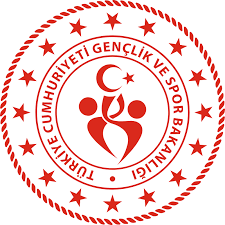 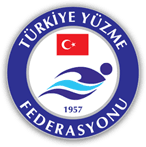 BURDUR YÜZME İL TEMSİLCİLİĞİ6 MART ATATÜRK’ÜN BURDUR’A GELİŞİ YÜZME YARIŞLARIMüsabaka Tarihi: 09.03.2024Müsabaka Yeri: Burdur Gençlik Spor Kapalı Yüzme HavuzuKatılım Yaşı:  Minikler : 01.09.2013-2014-2015-2016-2017 (6-7-8-9 Yaş )Küçükler :  2012-2013 ( 10-11 Yaş )Yıldızlar :  01.09.2009-2010-2011 (12 -13 Yaş )Gençler :  01.09.2005-2006-2007-2008-2009 (14-17 Yaş )Son Liste Bildirim: 08.03.2024 Saat:17:00
MÜSABAKA KATILIM KURALLARI1. Türkiye Yüzme Federasyonu Müsabaka Genel Talimatları geçerlidir.2.Yarışmalara belirtilen yaş grubu sporcular, 2023-2024 vizeli lisanları ile iştirak edeceklerdir.3.  Kulüplerin müsabaka listelerini, yarış düzeltmelerini, yarıştan çıkartmaları ve yarış eklemelerini www.tyf.gov.tr adresinden, PORTAL hesaplarını kullanarak belirtilen tarih ve saate kadar girmesi gerekmektedir. Aksi takdirde yarış ekleme ve düzeltme yapılmayacaktır.4. Müsabakalara ferdi lisansa sahip sporcular da katılabileceklerdir. Türkiye Yüzme Federasyonu sitesinden Yarışma İşlemleri bölümünden yarış kayıtlarını yapabilirler. 5. İtiraz olması durumunda itirazlar yazılı olarak seans bitimini takiben 30 dk. içerisinde yapılacak olup, 1500 TL itiraz bedeli ödenecektir. Belirtilen süre dışında yapılan itirazlar kabul edilmeyecektir.MÜSABAKA BİLGİLERİ1. Seans başlama saatleri yarışma programında belirtilmiştir. 2. Tesise girişler ilgili seans başlangıcından 60 dk. önce başlayacaktır. Havuza girişler ilgili seans başlangıcından 45 dk. önce başlayacaktır. 3. Isınmalar esnasında havuza girişler, oturarak ya da merdiven aracılığı ile sağlanacaktır.5. Müsabaka havuzu ilgili seans başlangıcından 15 dk. önce boşaltılacaktır.6. Seriler hızlı dereceden yavaş dereceye doğru yaş grubuna göre yüzülecektir.7. Seremoni müsabakaların 1. Günü öğleden sonra seansı başlamadan 15 dk. önce hakemlerin katılımı ile gerçekleştirilecektir.8. Yaş grupları arasında farklı serilerde belirlenen sürelere göre sıralama yapılacaktır. Her yaş grubu kendi kategorisinde değerlendirelecek olup, sıralamaya giren ilk dört sporculara madalya verilecektir. 9. Seans başlama zamanı: Yarışmaların sabah seansı 10.00’da, akşam seansı ise 15.00’da başlayacaktır. Müsabaka Başhakemleri seansların başlama saatinde değişiklik yapabilir.10. Türkiye Yüzme Federasyonu gerekli gördüğü durumlarda yarışma programı, tarih, işleyiş ve reglamanın da her türlü değişikliği yapma hakkına sahiptir.MÜSABAKA PROGRAMI09.03.2024MÜSABAKA PROGRAMI09.03.2024SABAH SEANSI 10:00SABAH SEANSI 10:0050 METRE  SERBEST                                 KADINLAR50 METRE SERBEST                                  ERKEKLER50  METRE KURBAĞALAMA      KADINLAR             50 METRE KURBAĞALAMA                                ERKEKLER100 METRE SIRTÜSTÜKADINLAR100 METRE SIRTÜSTÜERKEKLER 4*50 SERBEST BAYRAK YARIŞLARIKARMAAKŞAM SEANSI 15:00AKŞAM SEANSI 15:0050 METRE SIRTÜSTÜERKEKLER50 METRE SIRTÜSTÜKADINLAR50 METRE KELEBEKERKEKLER50 METRE KELEBEKKADINLAR100 METRE SERBESTERKEKLER100 METRE SERBEST                              KADINLAR4*50 KARIŞIK BAYRAK YARIŞLARKARMA